Lincoln Sudbury Regional High School390 Lincoln Road, Sudbury,MA  01776  Work Study ContractWork Study is a program for Juniors and Seniors, who are at least 16 years old, wishing to earn school credit by gaining practical work experience. Participants must work at least 15 hours per week in a paid position for a full semester to be eligible for credit. The legitimacy of all applications are verified before schedule changes occur. It is the student’s responsibility to inform his or her supervisor of the requirements of this contract at the time of signing. By signing this contract, the student agrees to notify the career Center Coordinator of any change in the terms of employment, including changes in the hours or termination of employment for any reason. Students can earn a maximum of 2 credits per semester through the Work Study program. A maximum of 8 Work Study credits may be earned towards graduation.IMPORTANT- ANY CHANGE OF EMPLOYER WILL REQUIRE A NEW  FORM TO BE COMPLETED.  SEMESTER I  (A separate form is necessary for each semester.)  SEMESTER II (If continuing the same job semester II only student signature is required and is due 1st day of Sem II)Date:_______________				(Please print clearly)Student Name:____________________________________________________House____________Year____________Name & Address of Employer:_________________________________________________________________________________________Supervisor’s Name:_____________________________________________  Signature:____________________________Email Address__________________________________________________Phone:______________________________Type of work you will be doing_________________________________________________________________________Weekly Schedule _________________________________________________Hourly Rate of Pay___________________If you are dropping a course to add work study, complete both pages. Please remember seniors must maintain a 6 course schedule.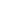 The following signatures indicate approval for the student’s participation in the program and should be completed in the order below.Job supervisor: _____________________________________________________________________________________Student: _________________________________________________________________________________________Parent:  ___________________________________________________________________________________________Career Center Coordinator: _________________________________________________________________________Counselor: ________________________________________________________________________________________*Associate Principal: ______________________________________________________________________________
                   *(THIS SIGNATURE IS REQUIRED ONLY IF EMPLOYER IS A FAMILY MEMBER.)Metco Advisor/Director (if applicable): _______________________________________________________________AFTER ALL SIGNATURES ARE OBTAINED FORM SHOULD BE RETURNED TO THE SCHEDULING DEPARTMENT.  DO NOT START YOUR NEW SCHEDULE UNTIL YOUR SCHEDULE HAS BEEN CHANGED in IPASS.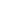 Schedule Change Approval FormDate_______________________Name________________________________________House____________Year_______________Guidance Counselor: _____________________________________Schedule Change Request:TO ADD WORK STUDY:Important Reminder of ADD/DROP PolicyDROPPING SEMESTER COURSES:SEMESTER I/SEMESTER II dropping a course within the first 25 days of either semester will result in no grade recorded for the dropped course;SEMESTER I/SEMESTER II dropping a course after the 25th day of the semester will result in a grade of WP or WF recorded on the transcript.DROPPING YEAR LONG COURSES:All full year courses dropped before the first 25 days of Semester I will result in no grade record.Full year courses dropped after the first 25 days of Semester I will result in a grade of WP or WF for Semester I and W for Semester II.* ALL GRADES WILL APPEAR ON PERMANENT TRANSCRIPTS.CLASS TO BE DROPPED_______________________________________________Teacher____________________________________________________Block_________________ 				             (Please Print)___________________________________________________________Teacher Signature___________________________________________________________Department Coordinator Signature____________________________________________________________Parent/Guardian Signature